Ecole Maternelle Pfoeller, 17 rue de la Zorn, 67300 Schiltigheim- tél. : 03.88.33.63.70SAC A ALBUM BORSA ALBUMAujourd'hui, votre enfant a emprunté le « sac à album » :LE BOUTON DE LA SORCIEREOggi, vostro bimbo ha presola « borsa album » :IL BRUFOLO DELLA STREGACe livre a été lu et travaillé en classe.Votre enfant connaît déjà l’histoire.Questo libro e stato letto e lavorato in classe.Vostro bimbo conosce gia la storia.Contenu précis de ce sac :l’album : « Le bouton de la sorcière » de Rosalinde Bonnet aux éditions Nathanune pochette plastique contenant la traduction du texte de l’histoire en italienun CD avec l’enregistrement de l’histoire en français et dans la langue italienneun petit jeu à pratiquer en famille : les personnages de l’histoire + jetons-boutons rouges à placer à l’endroit où ils apparaissent sur le personnageun imagier pour apprendre à nommer les personnages et les parties du corpsContenuto preciso della borsa:album: «  Il brufolo della strega » di Rosalinde Bonnet aux edition Nathanun foglio di plastica con la traduzione del testo della storia nella lingua italianaun cd con la registrazione della storia in francese e in italianoun gioco da fare in famglia : i personaggi della storia + getoni rossi da mettere al posto dove stanni i personaggi.Delle foto per imparare ha nominare i personaggi e le perte del corpo Vous empruntez ce sac pour une soirée ou un week-end à la maison.Merci de prendre soin de tout le contenu du sac…Pour permettre à ce « sac à album » de circuler parmi tous les enfants qui le souhaitent, merci de le rapporter dès le matin d’école suivant, en vérifiant qu’il soit bien complet.Prestare questa borsa per una serata o unweek-end a casa.Grazie di prendere cura di tutto il contenutodella bors...Per permettere a questa borsa a album di circolare tra tutti bimbi che vogliono, grazie di riportarla subito la matina seguente,e verificare che sia completo.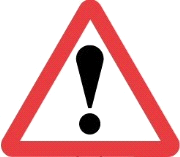 